Règlements :Note l’heure qu’il est quand tu débutes : ________Fais un X sur chaque activité réussie.Sur une activité est trop difficile ne la fais pas.Note l’heure qu’il est quand tu termines : ________Combien de temps cela t’as pris : ______La prochaine fois essaie d’améliorer ton temps.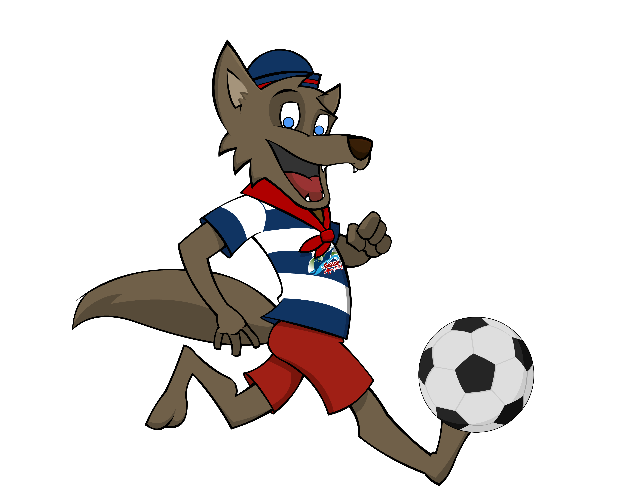 La course des Xdans la maisonLa course des Xdans la maisonLa course des Xdans la maisonLa course des Xdans la maisonAller dans chaque pièce de la maison et toucher ses orteils à chaque fois.Faire la planche en comptant jusqu’à 60.Faire la chaise au mur en comptant jusqu’à 100.Partir de la cuisine et se rendre à la salle de bain en sautant sur un pied.Aller devant 4 fenêtres et faire 10 squats.Traverser le salon en faisant des sauts de grenouille.Sauter par-dessus un oreiller en sautant à deux pieds 15 fois.Rester immobile sur un pied en comptant jusqu’à 50.Être l’agent d’encouragement et crier fort « Ça va bien aller ! ».Jouer à roche papier ciseaux contre 2 personnes différentes en restant à 2 mètres de distance.Aller devant 3 portes différentes et faire 10 « Burpees » chaque fois.Faire 25 sauts latéraux.Courir sur place le plus rapidement possible durant une pause publicitaire à la télévision.Se coucher sur le dos, rapporter ses jambes (légèrement fléchies) au-dessus de la tête 5 fois.Traverser la cuisine en plaçant un pied devant l’autre (talon touche aux orteils)Faire 10 pompes en ayant les pieds sur le divan.